HTAWA State Conference100 Years24th March 2018 | Venue TBCCONFERENCE PRESENTER PROPOSAL FORM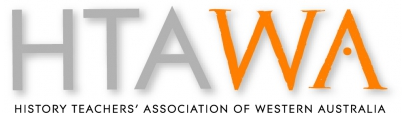 PERSONAL DETAILSName: __________________________________________________________   Title: _________________Address: ______________________________________________________________________________________________________________________________________________________________________Email: __________________________________________________________   Phone: ________________Institution or Organisation: ________________________________________________________________ _______________________________________________________________________________________Teaching or Academic Background: ___________________________________________________________________________________________________________________________________________________________________________________________________________________________________________________________________________________________________________________________________________________________________________________________________________________________________________________________________________________________________________________________________________________________________________________________________________________________________________________________________________________________PROFESSIONAL REFEREE Name: __________________________________________________________   Title: _________________Position: _______________________________________________________________________________Email: __________________________________________________________   Phone: ________________PRESENTATION PROPOSALIndicate the areas which will be covered in your presentation.Title of Presentation: ____________________________________________________________________Abstract (100-200 words): _________________________________________________________________ __________________________________________________________________________________________________________________________________________________________________________________________________________________________________________________________________________________________________________________________________________________________________________________________________________________________________________________________________________________________________________________________________________________________________________________________________________________________________________________________________________________________________________________________________________________________________________________________________________________________________________________________________________________________________________________________________________________________________________________________________________________________________________________________________________________________________________________________________________________________________________________________________________________________________________________________________Equipment Required: __________________________________________________________________________________________________________________________________________________________________________________________________________________________________________________________________________________________________________________________________________PHOTOCOPYING DISCLAIMERPlease be aware that it is the responsibility of presenters to provide and fund their own photocopying.PRESENTATION RESOURCES DISTRIBUTIONIn an effort to provide the greatest support possible to HTAWA members across Western Australia presenters at HTAWA events are asked to share any presentation materials with HTAWA members via the members only section of our website. In 2018 HTAWA is planning to make some sessions accessible online for participants who are unable to attend conference and have pre-nominated to attend this session. These sessions will only be accessible during the presentation and will not be recorded or distributed to a wider audience. Do you consent to:Providing an electronic copy of presentation materials?                                                             Yes   /   No      (Please bring an electronic copy on USB on the day or email to conference@htawa.org.au prior to the event)  Having your presentation streamed via the website to online conference participants?      Yes   /   No  ICTSenior SecondaryPedagogySecondary (7-10)Early Childhood (F-2)Primary (3-6)